Шахматный турнир – 2016 Шахматы любят и знают во всех уголках нашей планеты. Прежде они считались изысканной забавой мудрецов и властителей, но постепенно завоевали умы и сердца всех. Совсем недавно закончился матч за звание чемпиона мира между Магнусом Карлсеном и Сергеем Карякиным. Победу в матче одержал норвежский гроссмейстер и подтвердил свое звание чемпиона мира! Это был поистине тяжелый матч, вопреки всем прогнозам.В декабре в нашей школе проходил финал шахматного турнира «Абсолютный чемпион школы по шахматам». В турнире приняли участие учащиеся, которые в апреле 2016 года вышли в финал игры.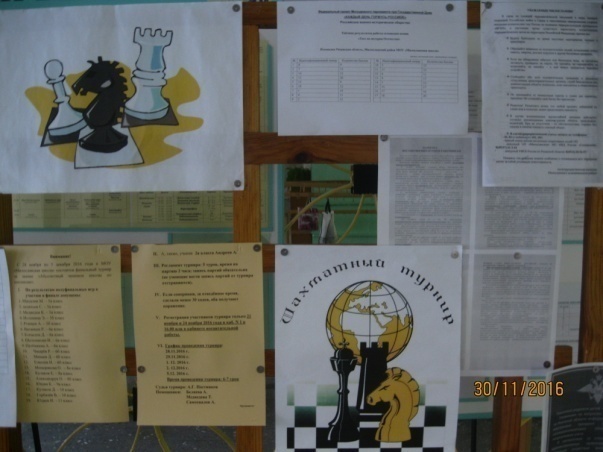 В финале приняли  участие 15  учащихся  нашей школы  2- 11 классов. Юные гроссмейстеры должны были провести  пять партий. Каждый проявил себя на все сто процентов. Сильнее всех духом оказались малыши, они так расстраивались, когда допускали ошибку, но всё равно, набирались храбрости и доигрывали партию до конца. В каждом соревновании есть победители и наш турнир не исключение.Победители и призёры среди юношей:1 место  - Елисеев Никита (6б класс)2 место – Андреев Артём (2а класс) 3 место – Леонтьев серафим (5а класс)	       Юшин Кирилл (9а класс)Победители и призёры среди девушек:1 место – Александрук Ольга (8б класс)2 место – Патёмкина Анастасия (6а класс)3 место – Истомина Эльвира (5б класс)Победители турнира Елисеев Никита и Александрук Ольга провели три игры, сражаясь за звание «Абсолютный чемпион школы по шахматам». Результат оказался в пользу Елисеева Никиты, он и стал «Абсолютным чемпионом школы по шахматам».21 декабря состоялось торжественное награждение победителей и призёров. Дипломы и медали ребятам вручил их наставник, человек, влюблённый в своё дело Постников А.Г. Всех благодарим за игру, желаем дальнейших творческих успехов и побед!Ракина Юлия, 10 классСовет старшеклассников МОУ «Милославская школа»Отдел «Пресса» 